Муниципальное бюджетное учреждение дополнительного образования «Центр дополнительного образования для детей»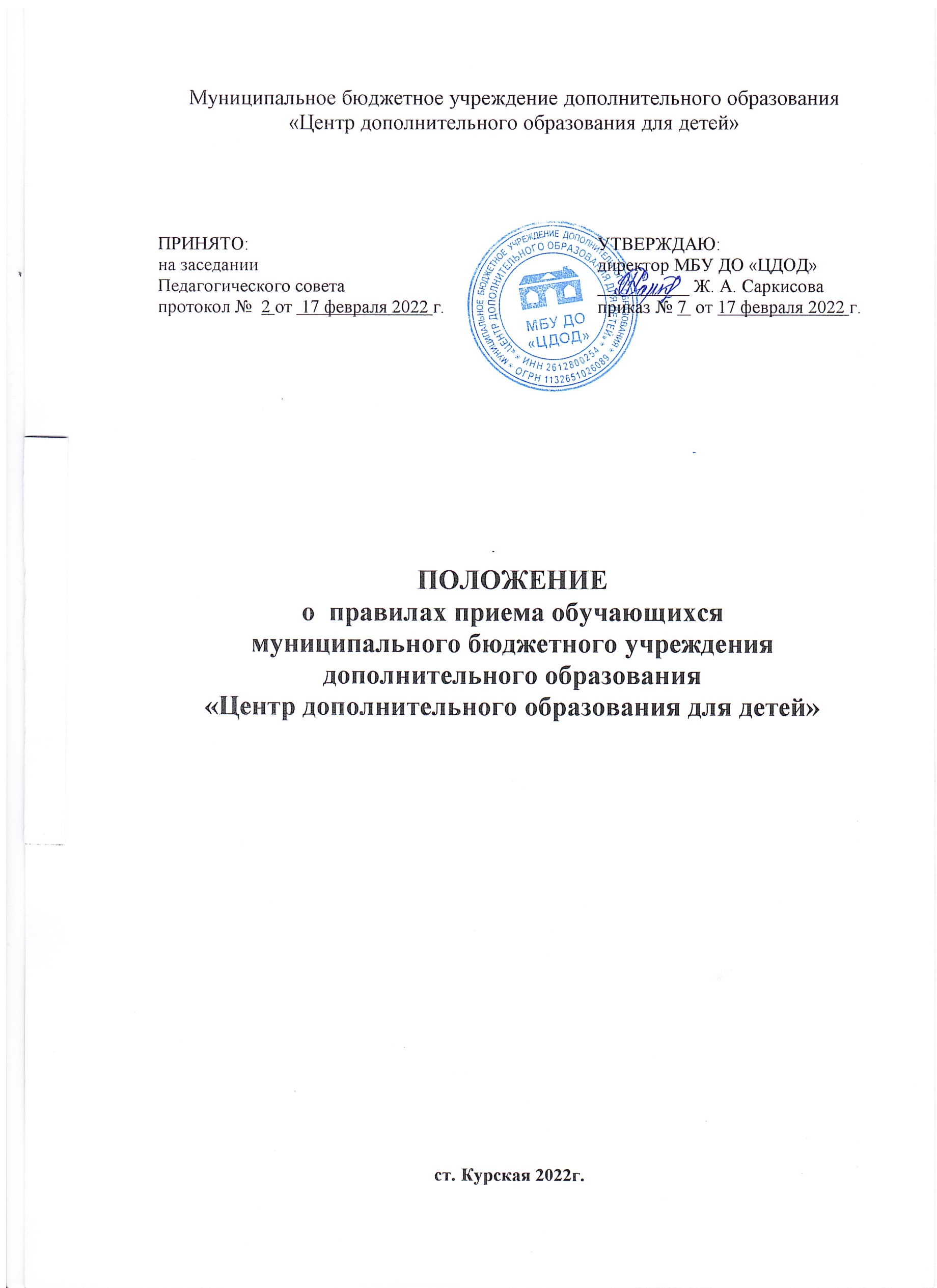 ПОЛОЖЕНИЕо порядке доступа педагогов к информационно – телекоммуникационным сетям и базам данных, учебным и методическим материалам, музейным фондам, материально - техническим средстваммуниципального бюджетного учреждения«центр дополнительного образования для детей»ст. Курская 2022г.1. Общие положения 1.1.   Положение о порядке доступа педагогов к информационно-телекоммуникационным сетям и базам данных, учебным и методическим материалам, музейным фондам, материально-техническим средствам (далее – Положение) разработано в соответствии с пунктом 7 части 3 статьи 47 Федерального закона № 273-ФЗ «Об образовании в Российской Федерации» от 29.12.2012, Уставом муниципального бюджетного учреждения дополнительного образования «Центр дополнительного образования для детей» (далее по тексту - «Учреждение») с целью регламентации.1.2.   В соответствии с пунктом 7, 8 части 3 статьи 47 Федерального закона от 29.12.2012 № 273-ФЗ «Об образовании в Российской Федерации» педагогические работники имеют право на бесплатное пользование ресурсами библиотеки, а также доступ к информационно-телекоммуникационным сетям и базам данных, учебным и методическим материалам, музейному фонду, материально-техническим средствам обеспечения образовательного процесса.1.3.   Доступ педагогических работников к вышеперечисленным ресурсам обеспечивается в целях качественного осуществления образовательной и иной деятельности. 2. Порядок доступа к информационно-телекоммуникационным сетям2.1. Доступ педагогов к информационно-телекоммуникационной сети Интернет в Учреждении осуществляется с персональных компьютеров (ноутбуков), подключенных к сети Интернет, без ограничения времени и потребленного трафика.2.2. Доступ педагогических работников к локальной сети Учреждения осуществляется с персональных компьютеров (ноутбуков), подключенных к локальной сети Учреждения, без ограничения времени и потребленного трафика.2.3. Пользователь Локальной вычислительной сети Учреждения обязан: • использовать доступ к локальной сети, а также другим информационным ресурсам только в служебных целях; • не использовать информационные и технические ресурсы Локальной вычислительной сети в коммерческих целях и для явной или скрытой рекламы услуг, продукции и товаров любых организаций и физических лиц, за исключением образовательных услуг, а также продукции и товаров, предназначенных для обеспечения образовательного процесса; • исключить возможность неосторожного причинения вреда (действием или бездействием) техническим и информационным ресурсам Локальной сети; • не предпринимать попыток несанкционированного доступа к информационным и вычислительным ресурсам локальной сети, доступ к которым осуществляется через Локальную вычислительную сеть; • перед использованием или открытием файлов, полученных из других источников, проверять файлы на наличие вирусов; • не использовать доступ к Локальной вычислительной сети для распространения и тиражирования информации, распространение которой преследуется по закону, заведомо ложной информации и информации, порочащей организации и физические лица, а также служебной информации без соответствующего разрешения руководства Центра. 2.4. Пользователям Локальной вычислительной сети Учреждения запрещено: • предоставлять доступ к ресурсам локальной сети Учреждения незарегистрированным пользователям; • использование программ, осуществляющих сканирование сети без письменного предупреждения системного администратора с объяснением служебной необходимости подобных действий; • установка дополнительных сетевых протоколов, изменение конфигурации настроек сетевых протоколов без ведома системного администратора; • открывать файлы и запускать программы на локальном компьютере из непроверенных источников или принесённых с собой на переносных носителях без предварительного сохранения на локальном жестком диске и последующей проверкой антивирусной программой; • хранение на публичных сетевых дисках файлов, не относящихся к выполнению служебных обязанностей сотрудника (игрушки, видео, виртуальные CD и т.п.); • просматривать сайты порнографической, развлекательной направленности, и сайты, содержание которых не относится впрямую к служебным обязанностям работника; • играть в различные ОНЛАЙН игры; • использование программ для зарабатывания денег в сети Интернет; • скачивание музыкальных и видео файлов, а также файлов, не имеющих отношения к текущим служебным обязанностям работника. 2.4.   Для доступа к информационно-телекоммуникационным сетям в Учреждении педагогическому работнику предоставляются идентификационные данные (логин и пароль). Предоставление доступа осуществляется системным администратором Учреждения.3. Порядок доступа к базам данных3.1. Педагогическим работникам обеспечивается доступ к следующим электронным базам данных:- информационные справочные системы;- поисковые системы.3.2. Информация об образовательных, методических, научных, нормативных и других электронных ресурсах, доступных к пользованию, размещена на сайте Учреждения, информация о локальных актах расположена в разделе «Документы (Положения)». 4. Порядок доступа к учебным и методическим материалам4.1. Педагогические работники имеют право на бесплатное пользование образовательными, методическими ресурсами школы. В целях качественного осуществления образовательной и иной деятельности педагогические работники могут пользоваться авторскими разработками программ учебных дисциплин, находящихся в методическом кабинете. 4.2. Педагогические работники могут пользоваться консультациями заместителей директора по учебно-воспитательной работе по подготовке педагогических работников к аттестации, профессиональным конкурсам, конференциям, по обобщению опыта и проведению авторских мероприятий. 4.3. Методические материалы, размещаемые на официальном сайте, находятся в открытом доступе.4.4. Педагогическим работникам по их запросам могут выдаваться во временное пользование учебные и методические материалы, входящие в оснащение учебных кабинетов.4.5. Выдача педагогическим работникам во временное пользование учебных и методических материалов, входящих в оснащение учебных кабинетов, осуществляется работником, на которого возложено заведование учебным кабинетом. Срок, на который выдаются учебные и методические материалы, определяется работником, на которого возложено заведование учебным кабинетом, с учетом графика использования запрашиваемых материалов в данном кабинете.4.6. При получении учебных и методических материалов на электронных носителях, подлежащих возврату, педагогическим работникам не разрешается стирать или менять на них информацию.5. Порядок доступа к материально-техническим средствам обеспечения образовательной деятельности5.1. Доступ педагогических работников к материально-техническим средствам обеспечения образовательной деятельности осуществляется:- без ограничения к учебным кабинетам во время, определенное в расписании занятий;- к учебным кабинетам вне времени, определенного расписанием занятий, по согласованию с работником, ответственным за данное помещение.5.2. Для копирования или тиражирования учебных и методических материалов педагогические работники имеют право пользоваться ксероксом, имеющимся в кабинете секретаря.5.3. Для распечатывания учебных и методических материалов педагогические работники имеют право пользоваться принтерами, установленными в учебных кабинетах школы. Педагогический работник может распечатать на принтере необходимое для его профессиональной деятельности количество страниц.